DAVAO MEDICAL SCHOOL FOUNDATIONBAJADA, DAVAO CITY, PHILIPPINESCOLLEGE OF ARTS AND HEALTH SCIENCESBachelor of Science in BiologyAPPLICATION FOR ADMISSIONTO THE FIRST YEAR CLASS(Note: All items must be filled out completely)Height (feet-inches) ________________ Weight (pounds) __________________Medical History: Please list any illness (physical/mental) which you had within the last 5 years. ______________________________________________________________________________________________.______________________________________________________________________________________________.Have you been convicted in court of any offense? ______ YES ______ NO. If YES, please explain, using additionalsheets if necessary.______________________________________________________________________________________________.______________________________________________________________________________________________.ABOUT YOUR FAMILYFather’s Name ____________________________________	Mother’s Name ______________________________Occupation _______________________________________  Occupation _________________________________Address __________________________________________ Tel. No./Cellphone No._________________________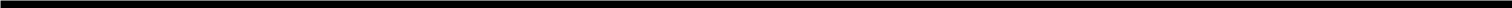 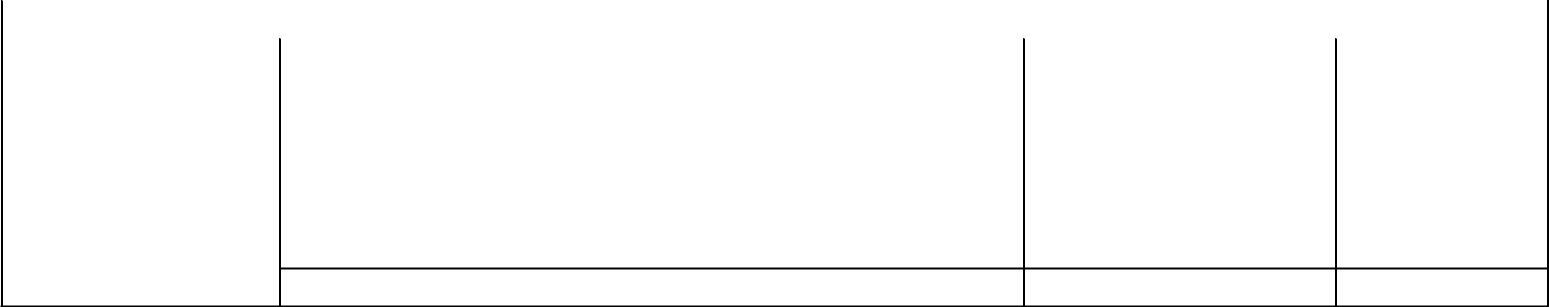 Have you earned academic honors in high school? ________________ YES _______________ NOIf YES was it : _____________ Valedictorian ______________ First Honors	Others ________________________ Salutatorian	______________ Second Honor _________________Name and Address of the School Granting the Degree in College __________________________________________Degree Obtained ________________________________________________________________________________Date of Graduation ______________________________________________________________________________Have you earned academic honors in college? _______________ YES _______________ NOIf YES, please list: _________________________________________________________________________For those who did not proceed to Biology immediately after graduation from High School: what did you do after graduation?________________ Took another course. Please list them with the school where they were taken, and when________________ Worked as employee	____________________________________________________________________ Worked in family business ____________________________________________________________________ Engaged in own business	____________________________________________________________________ Stayed at home ____________________________________________________ Others _____________________________________________________ __________________Other than academic subjects and routine activities, what other subjects or activities are you interested in?Please list down other skills or work experience that you have may be useful in the study/practice of Biology.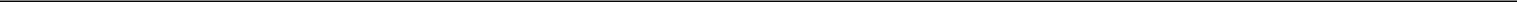 ____________________________________________________________________________________________________________________________________________________________________________________________Is this your first time to seek admission to the BS Biology program? ______________ YES ________________ NOIf NO, what happened to your application?_________________ Accepted and enrolled at _________________________________ (Name of school)_________________ Accepted but did not enroll at _____________________________ (Name of school)_________________ Application was not approvedIs this your first time to seek admission to the Davao Medical School Foundation? ________ YES ________ NOIf NO, state when was the first time you applied __________________________________________________________________ At the house of relativesDo you have brother(s) or sister(s) enrolled in Davao Medical School Foundation? _________ YES __________ NOIf YES, please write their names :	______________________________________________________________________________________________________________________________________________________________________________I hereby certify on my word of honor that the foregoing entries are true and correct to the best OF MY KNOWLEDGE.NOTE TO APPLICANT:All communications pertaining to this application will be sent toyou at your mailing address. If you will not be at this address forsometime, arrange for someone to transmit the communication toyou, or notify us for any change of address as soon as possible.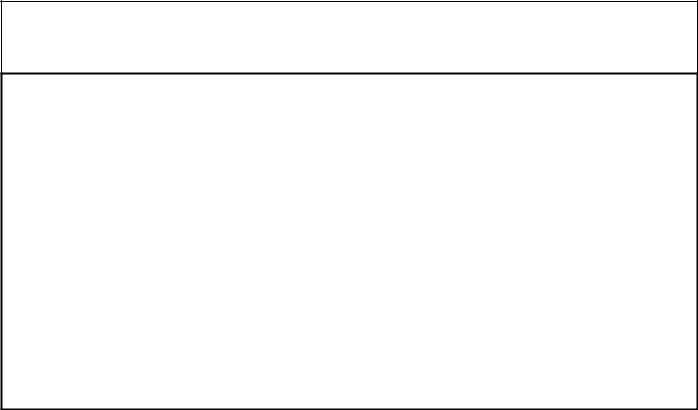 Do not write in this space.Submit this application together with:Photocopy of Form 138 (informative copy only – for evaluation)Photocopy of Good MoralPhotocopy of Birth certificate1 copy of 2x2 size photo with the name written on the lower portion of the picture.NAME OFAPPLICANTAPPLICANT( Family Name )( Family Name )(Given)(Middle)Paste here a( Family Name )( Family Name )(Given)(Middle)Paste here aPaste here aMailing AddressMailing AddressMailing Addressrecent 2”x2”Mailing AddressMailing AddressMailing AddressPhotographCellphone No.Tel.Tel.No.No.PhotographCellphone No.Tel.Tel.No.No.Home AddressHome AddressHome AddressHome AddressTel No.Tel No.Tel No.Tel No.Tel No.Tel No.Tel No.Tel No.PERSONAL DATAPERSONAL DATAPERSONAL DATAPERSONAL DATAPERSONAL DATAPERSONAL DATAAge ______Date of Birth ____________ Place of Birth _______________Date of Birth ____________ Place of Birth _______________Date of Birth ____________ Place of Birth _______________Date of Birth ____________ Place of Birth _______________Date of Birth ____________ Place of Birth _______________Date of Birth ____________ Place of Birth _______________Date of Birth ____________ Place of Birth _______________Sex  ______Civil Status _____________Civil Status _____________Religion _________________ Citizenship (at birth) _______________Religion _________________ Citizenship (at birth) _______________Religion _________________ Citizenship (at birth) _______________Religion _________________ Citizenship (at birth) _______________Religion _________________ Citizenship (at birth) _______________Religion _________________ Citizenship (at birth) _______________Religion _________________ Citizenship (at birth) _______________What is/are their source(s) of income?What is/are their source(s) of income?_________________ Salaries__________________ Income from farmOthers: ____________________________________ Commissions__________________ Income from rentals__________________________________________ Pension__________________ Income from business_________________________How many brothers do you have? _________________How many sisters do you have? ____________________How many brothers are in high school? ____________How many sisters are in high school? _______________How many brothers are in college? ________________How many sisters are in college? ___________________Please state the courses yourPlease state the courses yourbrothers have completed or aresisters have completed or arestill takingstill taking__________________________________________________________________________________________________________________________________________________________________________________________________________________________________________________________________EDUCATIONAL BACKGROUNDEDUCATIONAL BACKGROUNDSchool AttendedLocationDatesELEMENTARYELEMENTARYSECONDARYSECONDARY_______________ School organizations______________ Music: vocal__________ Philately_______________ Religious activities______________ Music: instrumentsOthers: __________________________ Socio- civic action______________ Classical/folk dance_________________________________ Sports______________ Creative writing__________________ABOUT YOUR FUTURE PLANS:ABOUT YOUR FUTURE PLANS:What influence you greatly in taking up Medicine as a career?What influence you greatly in taking up Medicine as a career?What influence you greatly in taking up Medicine as a career?What influence you greatly in taking up Medicine as a career?_______________ Advice of parents_______________ Advice of parents_____________ Illness in family_____________ Illness in familyOthers: ___________________Others: __________________________________ Advice of brother/sister_______________ Advice of brother/sister_____________ Prestige of profession_____________ Prestige of profession_________________________________________________________________ Advice of relatives_______________ Advice of relatives_____________ Awareness of health_____________ Awareness of health_________________________________________________________________ Advice of friends_______________ Advice of friends_____________ Needs of community_____________ Needs of community__________________________________________________How will your Biology education be supported?How will your Biology education be supported?How will your Biology education be supported?_________________Parents________________ Approved________________ ApprovedOthers _________________________________Phil Veteran Benefit________________ Still being processed________________ Still being processed________________ Still being processed_______________________________________Scholarship________________ Planning to apply________________ Planning to apply______________________Name of Scholarship________________________________What are your sources of information about this Biology school?What are your sources of information about this Biology school?What are your sources of information about this Biology school?What are your sources of information about this Biology school?________________Parents________________ Brother/Sister________________ Brother/Sister________________Own effort________________Family friends________________ Teachers in college________________ Teachers in college________________ Teachers in collegeOthers: _________________________________Friends who are________________ Newspaper ad________________ Newspaper ad_______________________________________Students here________________ Convocation________________ Convocation_______________________________________ Internet________________ InternetIf you will be studying here in Davao City, where will you most likely be staying?If you will be studying here in Davao City, where will you most likely be staying?If you will be studying here in Davao City, where will you most likely be staying?If you will be studying here in Davao City, where will you most likely be staying?_________________At home, with parentsOthers: ________________________________________Others: ________________________________________Others: _________________________________________________________At a boarding house/dormitoryAt a boarding house/dormitory___________________________________________________________________________________________________________________________________________________________At an apartment with relativesAt an apartment with relatives___________________________________________________________________________________________________________________________________________________________________________Signature of ApplicantSend this application to : OFFICE OF THE DEANSend this application to : OFFICE OF THE DEANSend this application to : OFFICE OF THE DEANSend this application to : OFFICE OF THE DEANDavao Medical School FoundationDavao Medical School FoundationDavao Medical School FoundationDavao Medical School FoundationBajada, Davao City, PhilippinesBajada, Davao City, PhilippinesBajada, Davao City, PhilippinesBajada, Davao City, PhilippinesP.O. Box 251P.O. Box 251P.O. Box 251P.O. Box 251Fax No. Fax No. Fax No. Fax No. Email : biology@email.dmsf.edu.phEmail : biology@email.dmsf.edu.phEmail : biology@email.dmsf.edu.phEmail : biology@email.dmsf.edu.phWebsite : www.dmsf.edu.phWebsite : www.dmsf.edu.phWebsite : www.dmsf.edu.phWebsite : www.dmsf.edu.ph